Poštovane, poštovani,pozivam Vas na 13. sjednicu Školskog odbora u četvrtak, 24.01.2019. godine s početkom u 1430 sati u u plavoj dvorani OŠ.Za sjednicu predlažem:Dnevni red:Usvajanje zapisnika s prethodne sjednice  - predsjednik ŠOKADROVSKA PITANJA:Davanje suglasnosti ravnateljici škole za sklapanje ugovora o radu po objavljenim natječajima: priroda i biologija i matematika.Objava natječaja za 2 pomoćnika u nastavi (zamjene za bolovanja)Obavijest o raspisanim natječajima za učitelje prirode i biologije, 1 izvršitelj na neodređeno, nepuno radno vrijeme (20 sati tjedno) i 2 učitelja u Glazbenom odjelu: predmet gitara, 1 izvršitelj na neodređeno puno radno vrijeme (20) sati tjedno do 30.06.2019.Natječaji su objavljeni jer uskoro ističe 5 mjeseci na koliko su vremena bili primljeni sadašnji zaposlenici koji ne udovoljavaju propisanim uvjetima. (ravnatelj-tajnica)Razmatranje i donošenje prijedloga novog Statuta. (ravnateljica – tajnica)Razno:donošenje odluke o davanju na korištenje šk. automobila – kombi, zaposleniku škole (privatna svrha)dežurstva učenikaPredsjednik ŠO: Dražen Lekšan, prof.PRILOZI:.1. Zapisnik sa 12. sjednice2. Materijali za toč. 2.3. Tekst prijedloga StatutaOsnovna škola Marije i Line, UmagČlanovima ŠO,7x                                   RavnateljiciScuola elementare „Marija i Lina“ UmagoPredstavniku osnivača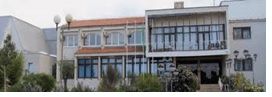 Klasa: 003-06/17-01-03Urbroj: 2105-18-10/19-13Umag, 21. siječnja  2019.Umag, 21. siječnja  2019.PREDMET: Poziv na sjednicu Školskog odboraPREDMET: Poziv na sjednicu Školskog odbora